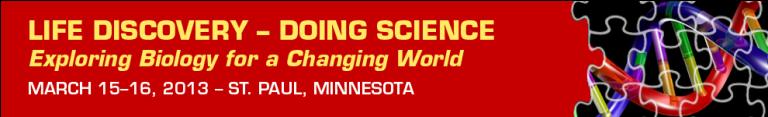 Inaugural Biology Education ConferenceInaugural Biology Education ConferenceAdvanced Registration Open until Feb. 28 This conference will highlight the leading science, curriculum design and implementation and data exploration in a research-rich biology education for grades 9-16.Discover the science of life in a changing world Swap ideas for a robust biology classroom Build partnerships with scientists and educators Explore digital resources and new technologiesREGISTER ONLINE at http://www.esa.org/ldc/registration/NEW! Earn CEUs or Academic CreditConference participants can earn one Continuing Education Unit, or 1 course credit from University of Minnesota, listed as a graduate-level “Special Topics: Science Education”Fees for CEUS and Academic Credits are not included in conference registration fees. Information on how to register for credit is available online: http://www.esa.org/ldc/reg/ceus-academic-credit/ NEW! Friday Night – Dinner & A Movie with HHMIFollowing dinner, join HHMI Scientist-Educator, Laura Bonetta, Ph.D., for a special screening of the short film “The Making of the Fittest: Evolving Switches, Evolving Bodies,” one in a series crafted to engage students with memorable examples of the evolutionary process in action. 
More info: http://www.esa.org/ldc/speakers/#hhmi 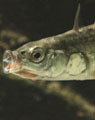 Keynote Speakers and Panels The LDC Conference will have Keynote speaker and panels, to address pressing issues in Biology Education: Building Partnerships with Scientists & EducatorsDigital Resources and Learning for the FutureBuilding Pathways and Partnerships between K12 and CollegeScience of Life in a Changing WorldFor more information: http://www.esa.org/ldc/program/agenda/ Workshops View the descriptions and schedule of the six hands-on workshops, available to all conference attendees. Short PresentationsView descriptions of the short presentations, available to all conference attendees. Presentations are 20 minutes followed by 20 minutes of Q&A.Share Fair RoundtablesDescriptions of share fair session, where educators work in a peer working group to learn about, create or revise lesson plans or activities presented by the group leader. FieldtripsTake part in a field trip to the Raptor Center, at the University of Minnesota  Advanced Registration Open until Feb. 28 This conference will highlight the leading science, curriculum design and implementation and data exploration in a research-rich biology education for grades 9-16.Discover the science of life in a changing world Swap ideas for a robust biology classroom Build partnerships with scientists and educators Explore digital resources and new technologiesREGISTER ONLINE at http://www.esa.org/ldc/registration/NEW! Earn CEUs or Academic CreditConference participants can earn one Continuing Education Unit, or 1 course credit from University of Minnesota, listed as a graduate-level “Special Topics: Science Education”Fees for CEUS and Academic Credits are not included in conference registration fees. Information on how to register for credit is available online: http://www.esa.org/ldc/reg/ceus-academic-credit/ NEW! Friday Night – Dinner & A Movie with HHMIFollowing dinner, join HHMI Scientist-Educator, Laura Bonetta, Ph.D., for a special screening of the short film “The Making of the Fittest: Evolving Switches, Evolving Bodies,” one in a series crafted to engage students with memorable examples of the evolutionary process in action. 
More info: http://www.esa.org/ldc/speakers/#hhmi Keynote Speakers and Panels The LDC Conference will have Keynote speaker and panels, to address pressing issues in Biology Education: Building Partnerships with Scientists & EducatorsDigital Resources and Learning for the FutureBuilding Pathways and Partnerships between K12 and CollegeScience of Life in a Changing WorldFor more information: http://www.esa.org/ldc/program/agenda/ Workshops View the descriptions and schedule of the six hands-on workshops, available to all conference attendees. Short PresentationsView descriptions of the short presentations, available to all conference attendees. Presentations are 20 minutes followed by 20 minutes of Q&A.Share Fair RoundtablesDescriptions of share fair session, where educators work in a peer working group to learn about, create or revise lesson plans or activities presented by the group leader. FieldtripsTake part in a field trip to the Raptor Center, at the University of Minnesota  March 15 – 16, 2013St. Paul, Minnesotawww.esa.org/ldc Advanced Registration Open until Feb. 28 This conference will highlight the leading science, curriculum design and implementation and data exploration in a research-rich biology education for grades 9-16.Discover the science of life in a changing world Swap ideas for a robust biology classroom Build partnerships with scientists and educators Explore digital resources and new technologiesREGISTER ONLINE at http://www.esa.org/ldc/registration/NEW! Earn CEUs or Academic CreditConference participants can earn one Continuing Education Unit, or 1 course credit from University of Minnesota, listed as a graduate-level “Special Topics: Science Education”Fees for CEUS and Academic Credits are not included in conference registration fees. Information on how to register for credit is available online: http://www.esa.org/ldc/reg/ceus-academic-credit/ NEW! Friday Night – Dinner & A Movie with HHMIFollowing dinner, join HHMI Scientist-Educator, Laura Bonetta, Ph.D., for a special screening of the short film “The Making of the Fittest: Evolving Switches, Evolving Bodies,” one in a series crafted to engage students with memorable examples of the evolutionary process in action. 
More info: http://www.esa.org/ldc/speakers/#hhmi Keynote Speakers and Panels The LDC Conference will have Keynote speaker and panels, to address pressing issues in Biology Education: Building Partnerships with Scientists & EducatorsDigital Resources and Learning for the FutureBuilding Pathways and Partnerships between K12 and CollegeScience of Life in a Changing WorldFor more information: http://www.esa.org/ldc/program/agenda/ Workshops View the descriptions and schedule of the six hands-on workshops, available to all conference attendees. Short PresentationsView descriptions of the short presentations, available to all conference attendees. Presentations are 20 minutes followed by 20 minutes of Q&A.Share Fair RoundtablesDescriptions of share fair session, where educators work in a peer working group to learn about, create or revise lesson plans or activities presented by the group leader. FieldtripsTake part in a field trip to the Raptor Center, at the University of Minnesota  Advanced Registration Open until Feb. 28 This conference will highlight the leading science, curriculum design and implementation and data exploration in a research-rich biology education for grades 9-16.Discover the science of life in a changing world Swap ideas for a robust biology classroom Build partnerships with scientists and educators Explore digital resources and new technologiesREGISTER ONLINE at http://www.esa.org/ldc/registration/NEW! Earn CEUs or Academic CreditConference participants can earn one Continuing Education Unit, or 1 course credit from University of Minnesota, listed as a graduate-level “Special Topics: Science Education”Fees for CEUS and Academic Credits are not included in conference registration fees. Information on how to register for credit is available online: http://www.esa.org/ldc/reg/ceus-academic-credit/ NEW! Friday Night – Dinner & A Movie with HHMIFollowing dinner, join HHMI Scientist-Educator, Laura Bonetta, Ph.D., for a special screening of the short film “The Making of the Fittest: Evolving Switches, Evolving Bodies,” one in a series crafted to engage students with memorable examples of the evolutionary process in action. 
More info: http://www.esa.org/ldc/speakers/#hhmi Keynote Speakers and Panels The LDC Conference will have Keynote speaker and panels, to address pressing issues in Biology Education: Building Partnerships with Scientists & EducatorsDigital Resources and Learning for the FutureBuilding Pathways and Partnerships between K12 and CollegeScience of Life in a Changing WorldFor more information: http://www.esa.org/ldc/program/agenda/ Workshops View the descriptions and schedule of the six hands-on workshops, available to all conference attendees. Short PresentationsView descriptions of the short presentations, available to all conference attendees. Presentations are 20 minutes followed by 20 minutes of Q&A.Share Fair RoundtablesDescriptions of share fair session, where educators work in a peer working group to learn about, create or revise lesson plans or activities presented by the group leader. FieldtripsTake part in a field trip to the Raptor Center, at the University of Minnesota  Conference PartnersAdvanced Registration Open until Feb. 28 This conference will highlight the leading science, curriculum design and implementation and data exploration in a research-rich biology education for grades 9-16.Discover the science of life in a changing world Swap ideas for a robust biology classroom Build partnerships with scientists and educators Explore digital resources and new technologiesREGISTER ONLINE at http://www.esa.org/ldc/registration/NEW! Earn CEUs or Academic CreditConference participants can earn one Continuing Education Unit, or 1 course credit from University of Minnesota, listed as a graduate-level “Special Topics: Science Education”Fees for CEUS and Academic Credits are not included in conference registration fees. Information on how to register for credit is available online: http://www.esa.org/ldc/reg/ceus-academic-credit/ NEW! Friday Night – Dinner & A Movie with HHMIFollowing dinner, join HHMI Scientist-Educator, Laura Bonetta, Ph.D., for a special screening of the short film “The Making of the Fittest: Evolving Switches, Evolving Bodies,” one in a series crafted to engage students with memorable examples of the evolutionary process in action. 
More info: http://www.esa.org/ldc/speakers/#hhmi Keynote Speakers and Panels The LDC Conference will have Keynote speaker and panels, to address pressing issues in Biology Education: Building Partnerships with Scientists & EducatorsDigital Resources and Learning for the FutureBuilding Pathways and Partnerships between K12 and CollegeScience of Life in a Changing WorldFor more information: http://www.esa.org/ldc/program/agenda/ Workshops View the descriptions and schedule of the six hands-on workshops, available to all conference attendees. Short PresentationsView descriptions of the short presentations, available to all conference attendees. Presentations are 20 minutes followed by 20 minutes of Q&A.Share Fair RoundtablesDescriptions of share fair session, where educators work in a peer working group to learn about, create or revise lesson plans or activities presented by the group leader. FieldtripsTake part in a field trip to the Raptor Center, at the University of Minnesota  Advanced Registration Open until Feb. 28 This conference will highlight the leading science, curriculum design and implementation and data exploration in a research-rich biology education for grades 9-16.Discover the science of life in a changing world Swap ideas for a robust biology classroom Build partnerships with scientists and educators Explore digital resources and new technologiesREGISTER ONLINE at http://www.esa.org/ldc/registration/NEW! Earn CEUs or Academic CreditConference participants can earn one Continuing Education Unit, or 1 course credit from University of Minnesota, listed as a graduate-level “Special Topics: Science Education”Fees for CEUS and Academic Credits are not included in conference registration fees. Information on how to register for credit is available online: http://www.esa.org/ldc/reg/ceus-academic-credit/ NEW! Friday Night – Dinner & A Movie with HHMIFollowing dinner, join HHMI Scientist-Educator, Laura Bonetta, Ph.D., for a special screening of the short film “The Making of the Fittest: Evolving Switches, Evolving Bodies,” one in a series crafted to engage students with memorable examples of the evolutionary process in action. 
More info: http://www.esa.org/ldc/speakers/#hhmi Keynote Speakers and Panels The LDC Conference will have Keynote speaker and panels, to address pressing issues in Biology Education: Building Partnerships with Scientists & EducatorsDigital Resources and Learning for the FutureBuilding Pathways and Partnerships between K12 and CollegeScience of Life in a Changing WorldFor more information: http://www.esa.org/ldc/program/agenda/ Workshops View the descriptions and schedule of the six hands-on workshops, available to all conference attendees. Short PresentationsView descriptions of the short presentations, available to all conference attendees. Presentations are 20 minutes followed by 20 minutes of Q&A.Share Fair RoundtablesDescriptions of share fair session, where educators work in a peer working group to learn about, create or revise lesson plans or activities presented by the group leader. FieldtripsTake part in a field trip to the Raptor Center, at the University of Minnesota  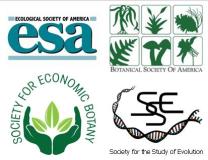 Advanced Registration Open until Feb. 28 This conference will highlight the leading science, curriculum design and implementation and data exploration in a research-rich biology education for grades 9-16.Discover the science of life in a changing world Swap ideas for a robust biology classroom Build partnerships with scientists and educators Explore digital resources and new technologiesREGISTER ONLINE at http://www.esa.org/ldc/registration/NEW! Earn CEUs or Academic CreditConference participants can earn one Continuing Education Unit, or 1 course credit from University of Minnesota, listed as a graduate-level “Special Topics: Science Education”Fees for CEUS and Academic Credits are not included in conference registration fees. Information on how to register for credit is available online: http://www.esa.org/ldc/reg/ceus-academic-credit/ NEW! Friday Night – Dinner & A Movie with HHMIFollowing dinner, join HHMI Scientist-Educator, Laura Bonetta, Ph.D., for a special screening of the short film “The Making of the Fittest: Evolving Switches, Evolving Bodies,” one in a series crafted to engage students with memorable examples of the evolutionary process in action. 
More info: http://www.esa.org/ldc/speakers/#hhmi Keynote Speakers and Panels The LDC Conference will have Keynote speaker and panels, to address pressing issues in Biology Education: Building Partnerships with Scientists & EducatorsDigital Resources and Learning for the FutureBuilding Pathways and Partnerships between K12 and CollegeScience of Life in a Changing WorldFor more information: http://www.esa.org/ldc/program/agenda/ Workshops View the descriptions and schedule of the six hands-on workshops, available to all conference attendees. Short PresentationsView descriptions of the short presentations, available to all conference attendees. Presentations are 20 minutes followed by 20 minutes of Q&A.Share Fair RoundtablesDescriptions of share fair session, where educators work in a peer working group to learn about, create or revise lesson plans or activities presented by the group leader. FieldtripsTake part in a field trip to the Raptor Center, at the University of Minnesota  Advanced Registration Open until Feb. 28 This conference will highlight the leading science, curriculum design and implementation and data exploration in a research-rich biology education for grades 9-16.Discover the science of life in a changing world Swap ideas for a robust biology classroom Build partnerships with scientists and educators Explore digital resources and new technologiesREGISTER ONLINE at http://www.esa.org/ldc/registration/NEW! Earn CEUs or Academic CreditConference participants can earn one Continuing Education Unit, or 1 course credit from University of Minnesota, listed as a graduate-level “Special Topics: Science Education”Fees for CEUS and Academic Credits are not included in conference registration fees. Information on how to register for credit is available online: http://www.esa.org/ldc/reg/ceus-academic-credit/ NEW! Friday Night – Dinner & A Movie with HHMIFollowing dinner, join HHMI Scientist-Educator, Laura Bonetta, Ph.D., for a special screening of the short film “The Making of the Fittest: Evolving Switches, Evolving Bodies,” one in a series crafted to engage students with memorable examples of the evolutionary process in action. 
More info: http://www.esa.org/ldc/speakers/#hhmi Keynote Speakers and Panels The LDC Conference will have Keynote speaker and panels, to address pressing issues in Biology Education: Building Partnerships with Scientists & EducatorsDigital Resources and Learning for the FutureBuilding Pathways and Partnerships between K12 and CollegeScience of Life in a Changing WorldFor more information: http://www.esa.org/ldc/program/agenda/ Workshops View the descriptions and schedule of the six hands-on workshops, available to all conference attendees. Short PresentationsView descriptions of the short presentations, available to all conference attendees. Presentations are 20 minutes followed by 20 minutes of Q&A.Share Fair RoundtablesDescriptions of share fair session, where educators work in a peer working group to learn about, create or revise lesson plans or activities presented by the group leader. FieldtripsTake part in a field trip to the Raptor Center, at the University of Minnesota  Conference SponsorsAdvanced Registration Open until Feb. 28 This conference will highlight the leading science, curriculum design and implementation and data exploration in a research-rich biology education for grades 9-16.Discover the science of life in a changing world Swap ideas for a robust biology classroom Build partnerships with scientists and educators Explore digital resources and new technologiesREGISTER ONLINE at http://www.esa.org/ldc/registration/NEW! Earn CEUs or Academic CreditConference participants can earn one Continuing Education Unit, or 1 course credit from University of Minnesota, listed as a graduate-level “Special Topics: Science Education”Fees for CEUS and Academic Credits are not included in conference registration fees. Information on how to register for credit is available online: http://www.esa.org/ldc/reg/ceus-academic-credit/ NEW! Friday Night – Dinner & A Movie with HHMIFollowing dinner, join HHMI Scientist-Educator, Laura Bonetta, Ph.D., for a special screening of the short film “The Making of the Fittest: Evolving Switches, Evolving Bodies,” one in a series crafted to engage students with memorable examples of the evolutionary process in action. 
More info: http://www.esa.org/ldc/speakers/#hhmi Keynote Speakers and Panels The LDC Conference will have Keynote speaker and panels, to address pressing issues in Biology Education: Building Partnerships with Scientists & EducatorsDigital Resources and Learning for the FutureBuilding Pathways and Partnerships between K12 and CollegeScience of Life in a Changing WorldFor more information: http://www.esa.org/ldc/program/agenda/ Workshops View the descriptions and schedule of the six hands-on workshops, available to all conference attendees. Short PresentationsView descriptions of the short presentations, available to all conference attendees. Presentations are 20 minutes followed by 20 minutes of Q&A.Share Fair RoundtablesDescriptions of share fair session, where educators work in a peer working group to learn about, create or revise lesson plans or activities presented by the group leader. FieldtripsTake part in a field trip to the Raptor Center, at the University of Minnesota  Advanced Registration Open until Feb. 28 This conference will highlight the leading science, curriculum design and implementation and data exploration in a research-rich biology education for grades 9-16.Discover the science of life in a changing world Swap ideas for a robust biology classroom Build partnerships with scientists and educators Explore digital resources and new technologiesREGISTER ONLINE at http://www.esa.org/ldc/registration/NEW! Earn CEUs or Academic CreditConference participants can earn one Continuing Education Unit, or 1 course credit from University of Minnesota, listed as a graduate-level “Special Topics: Science Education”Fees for CEUS and Academic Credits are not included in conference registration fees. Information on how to register for credit is available online: http://www.esa.org/ldc/reg/ceus-academic-credit/ NEW! Friday Night – Dinner & A Movie with HHMIFollowing dinner, join HHMI Scientist-Educator, Laura Bonetta, Ph.D., for a special screening of the short film “The Making of the Fittest: Evolving Switches, Evolving Bodies,” one in a series crafted to engage students with memorable examples of the evolutionary process in action. 
More info: http://www.esa.org/ldc/speakers/#hhmi Keynote Speakers and Panels The LDC Conference will have Keynote speaker and panels, to address pressing issues in Biology Education: Building Partnerships with Scientists & EducatorsDigital Resources and Learning for the FutureBuilding Pathways and Partnerships between K12 and CollegeScience of Life in a Changing WorldFor more information: http://www.esa.org/ldc/program/agenda/ Workshops View the descriptions and schedule of the six hands-on workshops, available to all conference attendees. Short PresentationsView descriptions of the short presentations, available to all conference attendees. Presentations are 20 minutes followed by 20 minutes of Q&A.Share Fair RoundtablesDescriptions of share fair session, where educators work in a peer working group to learn about, create or revise lesson plans or activities presented by the group leader. FieldtripsTake part in a field trip to the Raptor Center, at the University of Minnesota        
SimBio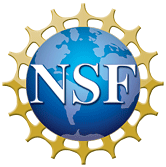 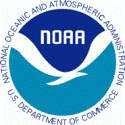 Advanced Registration Open until Feb. 28 This conference will highlight the leading science, curriculum design and implementation and data exploration in a research-rich biology education for grades 9-16.Discover the science of life in a changing world Swap ideas for a robust biology classroom Build partnerships with scientists and educators Explore digital resources and new technologiesREGISTER ONLINE at http://www.esa.org/ldc/registration/NEW! Earn CEUs or Academic CreditConference participants can earn one Continuing Education Unit, or 1 course credit from University of Minnesota, listed as a graduate-level “Special Topics: Science Education”Fees for CEUS and Academic Credits are not included in conference registration fees. Information on how to register for credit is available online: http://www.esa.org/ldc/reg/ceus-academic-credit/ NEW! Friday Night – Dinner & A Movie with HHMIFollowing dinner, join HHMI Scientist-Educator, Laura Bonetta, Ph.D., for a special screening of the short film “The Making of the Fittest: Evolving Switches, Evolving Bodies,” one in a series crafted to engage students with memorable examples of the evolutionary process in action. 
More info: http://www.esa.org/ldc/speakers/#hhmi Keynote Speakers and Panels The LDC Conference will have Keynote speaker and panels, to address pressing issues in Biology Education: Building Partnerships with Scientists & EducatorsDigital Resources and Learning for the FutureBuilding Pathways and Partnerships between K12 and CollegeScience of Life in a Changing WorldFor more information: http://www.esa.org/ldc/program/agenda/ Workshops View the descriptions and schedule of the six hands-on workshops, available to all conference attendees. Short PresentationsView descriptions of the short presentations, available to all conference attendees. Presentations are 20 minutes followed by 20 minutes of Q&A.Share Fair RoundtablesDescriptions of share fair session, where educators work in a peer working group to learn about, create or revise lesson plans or activities presented by the group leader. FieldtripsTake part in a field trip to the Raptor Center, at the University of Minnesota  Advanced Registration Open until Feb. 28 This conference will highlight the leading science, curriculum design and implementation and data exploration in a research-rich biology education for grades 9-16.Discover the science of life in a changing world Swap ideas for a robust biology classroom Build partnerships with scientists and educators Explore digital resources and new technologiesREGISTER ONLINE at http://www.esa.org/ldc/registration/NEW! Earn CEUs or Academic CreditConference participants can earn one Continuing Education Unit, or 1 course credit from University of Minnesota, listed as a graduate-level “Special Topics: Science Education”Fees for CEUS and Academic Credits are not included in conference registration fees. Information on how to register for credit is available online: http://www.esa.org/ldc/reg/ceus-academic-credit/ NEW! Friday Night – Dinner & A Movie with HHMIFollowing dinner, join HHMI Scientist-Educator, Laura Bonetta, Ph.D., for a special screening of the short film “The Making of the Fittest: Evolving Switches, Evolving Bodies,” one in a series crafted to engage students with memorable examples of the evolutionary process in action. 
More info: http://www.esa.org/ldc/speakers/#hhmi Keynote Speakers and Panels The LDC Conference will have Keynote speaker and panels, to address pressing issues in Biology Education: Building Partnerships with Scientists & EducatorsDigital Resources and Learning for the FutureBuilding Pathways and Partnerships between K12 and CollegeScience of Life in a Changing WorldFor more information: http://www.esa.org/ldc/program/agenda/ Workshops View the descriptions and schedule of the six hands-on workshops, available to all conference attendees. Short PresentationsView descriptions of the short presentations, available to all conference attendees. Presentations are 20 minutes followed by 20 minutes of Q&A.Share Fair RoundtablesDescriptions of share fair session, where educators work in a peer working group to learn about, create or revise lesson plans or activities presented by the group leader. FieldtripsTake part in a field trip to the Raptor Center, at the University of Minnesota  Questions?Advanced Registration Open until Feb. 28 This conference will highlight the leading science, curriculum design and implementation and data exploration in a research-rich biology education for grades 9-16.Discover the science of life in a changing world Swap ideas for a robust biology classroom Build partnerships with scientists and educators Explore digital resources and new technologiesREGISTER ONLINE at http://www.esa.org/ldc/registration/NEW! Earn CEUs or Academic CreditConference participants can earn one Continuing Education Unit, or 1 course credit from University of Minnesota, listed as a graduate-level “Special Topics: Science Education”Fees for CEUS and Academic Credits are not included in conference registration fees. Information on how to register for credit is available online: http://www.esa.org/ldc/reg/ceus-academic-credit/ NEW! Friday Night – Dinner & A Movie with HHMIFollowing dinner, join HHMI Scientist-Educator, Laura Bonetta, Ph.D., for a special screening of the short film “The Making of the Fittest: Evolving Switches, Evolving Bodies,” one in a series crafted to engage students with memorable examples of the evolutionary process in action. 
More info: http://www.esa.org/ldc/speakers/#hhmi Keynote Speakers and Panels The LDC Conference will have Keynote speaker and panels, to address pressing issues in Biology Education: Building Partnerships with Scientists & EducatorsDigital Resources and Learning for the FutureBuilding Pathways and Partnerships between K12 and CollegeScience of Life in a Changing WorldFor more information: http://www.esa.org/ldc/program/agenda/ Workshops View the descriptions and schedule of the six hands-on workshops, available to all conference attendees. Short PresentationsView descriptions of the short presentations, available to all conference attendees. Presentations are 20 minutes followed by 20 minutes of Q&A.Share Fair RoundtablesDescriptions of share fair session, where educators work in a peer working group to learn about, create or revise lesson plans or activities presented by the group leader. FieldtripsTake part in a field trip to the Raptor Center, at the University of Minnesota  Advanced Registration Open until Feb. 28 This conference will highlight the leading science, curriculum design and implementation and data exploration in a research-rich biology education for grades 9-16.Discover the science of life in a changing world Swap ideas for a robust biology classroom Build partnerships with scientists and educators Explore digital resources and new technologiesREGISTER ONLINE at http://www.esa.org/ldc/registration/NEW! Earn CEUs or Academic CreditConference participants can earn one Continuing Education Unit, or 1 course credit from University of Minnesota, listed as a graduate-level “Special Topics: Science Education”Fees for CEUS and Academic Credits are not included in conference registration fees. Information on how to register for credit is available online: http://www.esa.org/ldc/reg/ceus-academic-credit/ NEW! Friday Night – Dinner & A Movie with HHMIFollowing dinner, join HHMI Scientist-Educator, Laura Bonetta, Ph.D., for a special screening of the short film “The Making of the Fittest: Evolving Switches, Evolving Bodies,” one in a series crafted to engage students with memorable examples of the evolutionary process in action. 
More info: http://www.esa.org/ldc/speakers/#hhmi Keynote Speakers and Panels The LDC Conference will have Keynote speaker and panels, to address pressing issues in Biology Education: Building Partnerships with Scientists & EducatorsDigital Resources and Learning for the FutureBuilding Pathways and Partnerships between K12 and CollegeScience of Life in a Changing WorldFor more information: http://www.esa.org/ldc/program/agenda/ Workshops View the descriptions and schedule of the six hands-on workshops, available to all conference attendees. Short PresentationsView descriptions of the short presentations, available to all conference attendees. Presentations are 20 minutes followed by 20 minutes of Q&A.Share Fair RoundtablesDescriptions of share fair session, where educators work in a peer working group to learn about, create or revise lesson plans or activities presented by the group leader. FieldtripsTake part in a field trip to the Raptor Center, at the University of Minnesota  Contact: Andrea McMillenandrea@esa.org(202) 833-8773 x 236Many thanks our Conference Collaborators who promote the conference to their professional networks:Many thanks our Conference Collaborators who promote the conference to their professional networks:Many thanks our Conference Collaborators who promote the conference to their professional networks:Animal Behavior SocietyAmerican Institute of Biological Sciences (AIBS)BEACON Center for the Study of Evolution in ActionCenter for Excellence in Education (CEE)Ecological Research as Education Network (EREN)National Center for Ecological Analysis and Synthesis National Education Association (NEA)National Evolutionary Synthesis Center (NESCent)National Socio-Environmental Synthesis Center Virginia Association of Science TeachersNational Center for Ecological Analysis and Synthesis National Education Association (NEA)National Evolutionary Synthesis Center (NESCent)National Socio-Environmental Synthesis Center Virginia Association of Science Teachers